Занятие 2. ВычисленияПриоритет выполнения действий: 1.Действия в скобках                                                                               2.Возведение в степень и извлечение корня		                                           3. Умножение и деление                                                                              4. Сложение и вычитание	Идущие подряд действия одного приоритета выполняются слева направо.                Прим. 	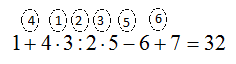 Некоторые правила операций сложения и вычитания, умножения и деления:Если знаки разные, то из большего вычитаем меньшее, ставим знак большего: Если знаки одинаковые, то числа складываются и ставится тот знак, который был: при вычитании из большего вычитаем меньшее и ставим знак большего: сочетания знаков при сложении, вычитании : «+ -»=«-»  Прим.                                                                                «-+»=«-»   Прим.                                                                                «--»=«+»   Прим.                                                                                «++»=«+» Прим.   Сочетание знаков при умножении, делении: «+»на «+»= «+» Прим.                                                                              «+»на «-»= «-» Прим.                                                                              «-»на «+»= «-» Прим.                                                                              «-»на «-»= «+» Прим. Действия с дробями.1.сложение и вычитание: .  Для того чтобы сложить или вычесть две дроби, надо привести их к общему знаменателю и сложить или вычесть их числители.Следует особо обратить внимание :  Прим. ;      2.умножение дроби на число:  Для того чтобы умножить дробь на число, надо числитель этой дроби умножить на это число.  3.умножение дробей:  .   Чтобы умножить дробь на дробь, надо числитель умножить на числитель, а знаменатель умножить на знаменатель.4. деление дробей: Чтобы разделить дробь на дробь, надо перевернуть вторую дробь и заменить деление на умножение.5. перевод десятичной дроби в простую дробь: по принципу «что слышу – то пишу» Пример. 1,065 – одна целая шестьдесят пять тысячных:.6. перевод простой дроби в десятичную дробь: Для перевода надо поделить числитель на знаменатель в столбик. Пример.   перевести в десятичную дробь.                               7. перевод неправильной дроби в правильную:       Прим.  .1.Вычислить:а) ; б) 2. Вычислить: а) ;    г)      3. Вычислить: а) ; б) ; в) ;    г)      4. Вычислить: а) ; б) ; в) ;    г)      5. Вычислить: а) ; б) ; в) ;    г)      6.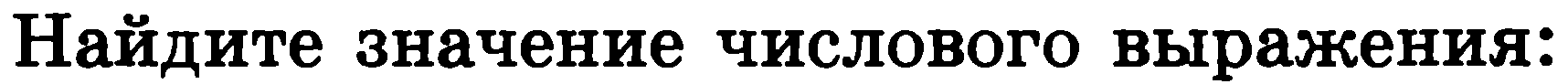 а)  б) 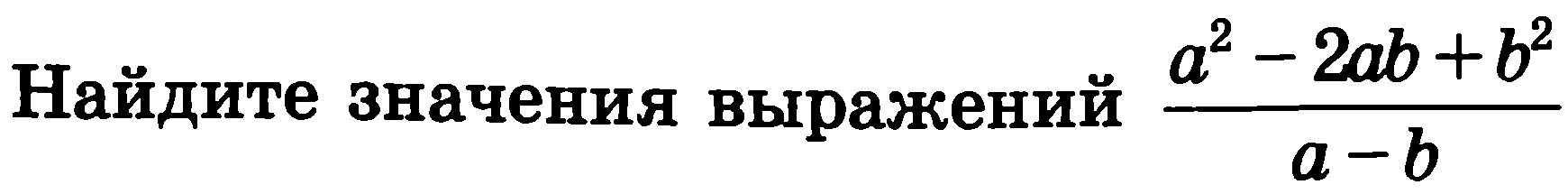 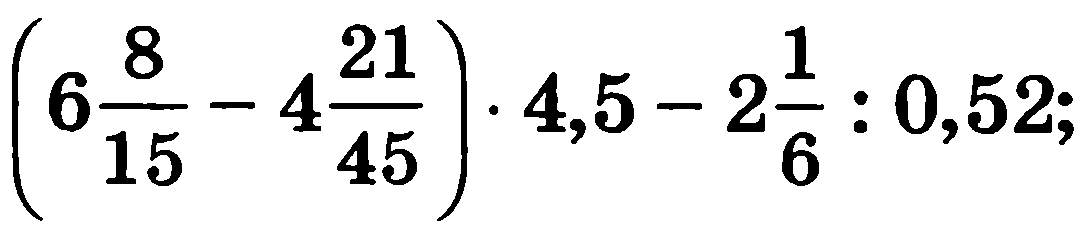 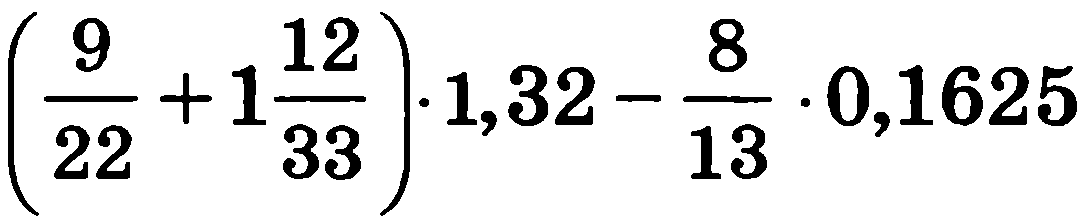 7.                                                                               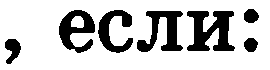 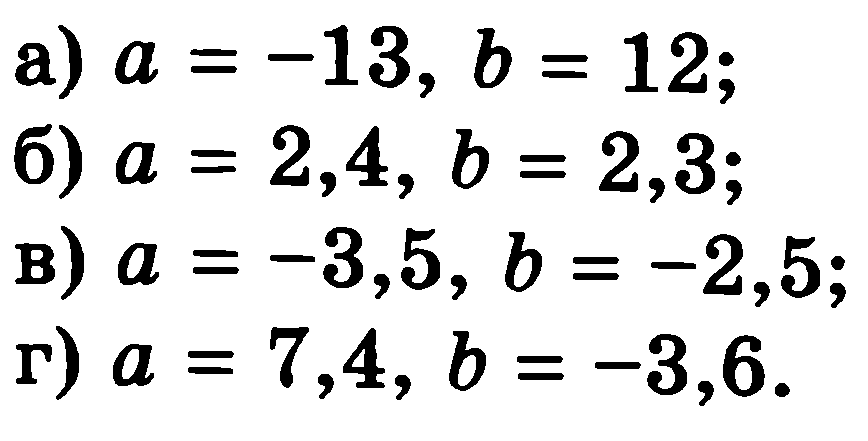 8. Выполнить действия: а) ; б) ;в) ;Дополнительные задания: 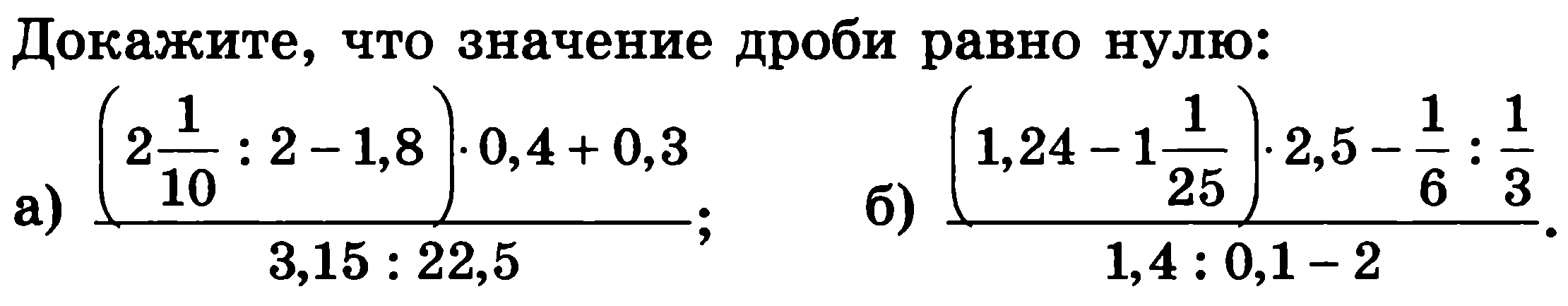 Домашнее задание.1.Вычислить:а) ; б) 2. Вычислить: а) ;    г)      3. Вычислить: а) ; б) 4. Вычислить: а) ;    б)      5. Вычислить: а) ; б) ; в) ;    г)      6.  Вычислить:а) 7. Выполнить действия: в) ;